TISKOVÁ ZPRÁVA Výstava S knížaty u stoluOstrava, 25. 6. 2018Otevření výstavy S knížaty u stolu v areálu zámku Hradec nad Moravicí se uskuteční ve čtvrtek 28. června v 16 hodin. Součástí bude také ochutnávka specialit ve středověkém stylu. Výstava má ambici upozornit na Opavu a Ratiboř jako historická rezidenční města a prostřednictvím lákavého tématu stolování se pomyslně vrátit alespoň na chvíli do doby, kdy se zde rozvíjela středověká dvorská kultura. Výstava je součástí projektu Kuchyně a kultura stolování na středověkých knížecích dvorech v Opavě a Ratiboři/Kuchnia i kultura kulinarna na książęcych dworach średniowiecznych w Opawie i Raciborzu podpořeného Fondem mikroprojektů Euroregionu Silesia. Partnery projektu jsou Národní památkový ústav, územní odborné pracoviště v Ostravě, Powiat Racibórski a Slezská univerzita v Opavě. Výstava potrvá od 29. června do 31. října 2018.„Cílem projektu je připomenout více než 150 let trvající společnou historii obou regionů, která se odvíjela od sňatku piastovské kněžny Anny Ratibořské a přemyslovského vévody Mikuláše II. Opavského v roce 1318,“ říká ředitel ostravského pracoviště Národního památkového ústavu Michal Zezula. „ Z tohoto období pochází řada významných památek, jež představují naše společné kulturní a historické dědictví a impuls pro rozvoj spolupráce. Zatímco památky na české straně hranice jsou častým cílem polských návštěvníků, ty polské znají obyvatelé Moravskoslezského kraje výrazně méně. A například obnovená kaple sv. Tomáše Becketa na ratibořském zámku rozhodně stojí za návštěvu. Výstava má proto ambici upozornit na Opavu a Ratiboř jako historická rezidenční města a prostřednictvím lákavého tématu stolování se pomyslně vrátit alespoň na chvíli do doby, kdy se zde rozvíjela středověká dvorská kultura,“ dodává Michal Zezula.Výstava bude mít dvě části: českou, připravenou v části sklepení Bílého zámku v Hradci nad Moravicí, a polskou, zpřístupněnou v piastovském zámku v Ratiboři. Výstavu bude provázet katalog. Téma bude návštěvníkům představeno prostřednictvím originálních archeologických nálezů z Opavska a Ratibořska. Ty budou výběrově doplněny dalšími cennými artefakty z významných středověkých rezidenčních měst – Prahy a Brna. Historický kontext zajistí písemné a ikonografické doklady vztahující se ke sledovanému období, tématu a regionu. Prezentační a edukační rovina bude podpořena replikami nádobí a předmětů používaných při stolování na středověkých vévodských dvorech Piastovců a Přemyslovců. Kromě originálních exponátů a replik přiblíží dobové dvorské prostředí zejména prezentace příkladů dvorských pokrmů a nápojů, připravených v rámci experimentální retrogastronomie Ústavem lázeňství, gastronomie a turismu Slezské univerzity v Opavě.Ze středověkých receptářůPřipravte si laskominy, z nichž mnohé ochutnali i opavští a ratibořští vévodovéText: Irena Korbelářová, Slezská univerzita v OpavěPaštika podle Guilleuma TirelaJídla tohoto francouzského dvorního kuchaře byla podávána při návštěvě Karla IV. a Václava IV. v Paříži roku 1378; přítomni byli i vévodové Václav I. Opavský, Boleslav Lehnický a Jindřich Břežský (Le Viandier, mladší verze rukopisu, kolem poloviny 14. století, moderní úprava receptu).Kousky hovězího masa upečené s kořenovou zeleninou smíchej s játry dušenými v medu s vínem. Vše nasekej, vmíchej máslo, kaštany, švestky a vejce, dochuť pepřem, šafránem a levandulí. Upeč vše ve formě, poté tvaruj. Přelij želatinovou glazurou se šťávou z červené řepy nebo špenátu.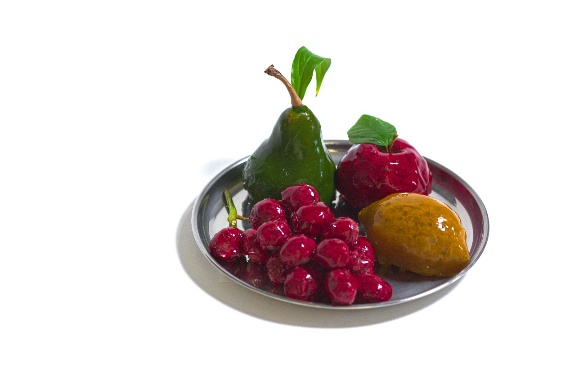 Vepřová pečeně na německý způsobPokrm nechal servírovat císař Karel IV. na počest francouzského krále Karla V. při hostině v Metách roku 1378 (kronika Jacquese d'Esche, rekonstrukce receptu s přihlédnutím k rukopisu Le Viandier, kolem 1300).Připrav cibuli, víno a kyselou ovocnou šťávu; opeč slaninu; maso obal v prášku ze skořice, hřebíčku a šafránu, vlož do pekáče na směs nakrájené mrkve, pastiňáku a tuřínu opečenou na másle, zalij vínem a peč. Můžeš podávat s kaší z pšenice vařené ve vodě a poté v mléce a zahuštěné vejci.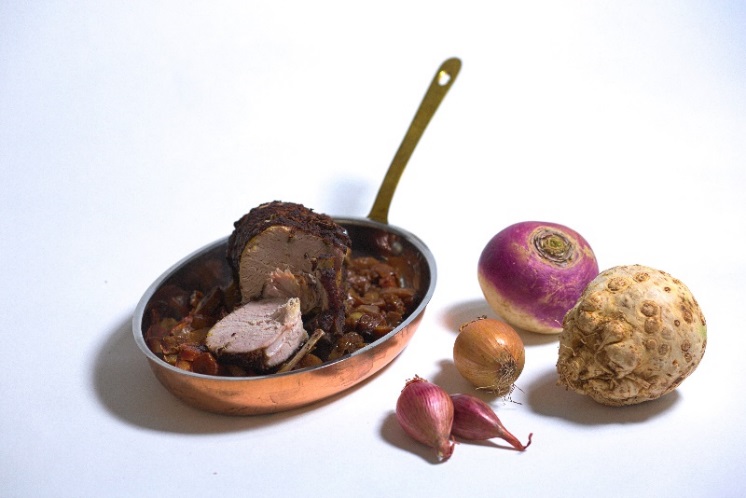 Fota pokrmů: Martin PetrásekKontakty a informace:Mgr. Petra Batková, pracovnice vztahů k veřejnosti NPÚ, ÚOP v Ostravě, +420 724 474 537, batkova.petra@npu.cz